Thank you for your offer to help with St Mary Magdalene Church’s Community Team.  In order for us to process your application please would you answer the following questions: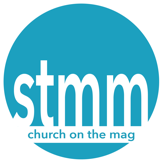 (If you have any questions about your application or would like help completing it please contact Anna Price, anna.price@stmmgorleston.org.uk, Tel. 01493 494248) Title: Full Name:Address: Postcode:Tel. (mobile preferably):Email: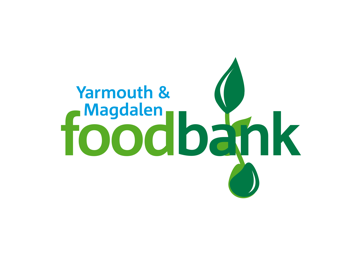 Date of Birth:I would be interested in helping regularly in the following area(s) please underline:I have specialist skills to offer:………………………………………….			 	 		   I am available for: (please tick and circle as appropriate)One off events i.e. Large-scale seasonal community events / occasional back up support………..  hours a week AM / PM on: Mon / Tues / Wed / Thurs / Fri / SatFull Day(s) on: Mon / Tues / Wed / Thurs / Fri / SatOther: Do you have a clean driving licence? (not necessary for all roles)  please circle: Yes /  NoHow did you hear about volunteering at St Mary Magdalene and why would you like to volunteer? Do you have any health issues, care or support needs or disabilities that we should be aware of?  (please circle)                Yes / NoPlease tell us your previous work experience or qualifications:SafeguardingThe following questions are in line with our commitment to safer recruitment and ensuring we have sufficient support in place for volunteers.  Please note having unspent convictions etc would not necessarily prevent you from volunteering.  Additional information may be required if the role is eligible for a DBS/PVG / Access NI check. Do you have any criminal unspent charges or convictions (under the Rehabilitation of Offenders Act 1974)? (NB: this does not necessarily prevent you from volunteering) 	Yes / No    If yes, please give details:Has your name been placed on a list of people barred from working with children or vulnerable adults?	(please circle)	Yes/No    Are you currently under investigation by the police?  (please circle)		Yes / No     Please give us any information you think may be useful to us:Data protection: I confirm that the above information is complete and correct.  I consent to the processing of this data in the consideration of my application and during the course of my volunteering, where applicable.Signature:					Date: Signature of parent/guardian if applicant is under 18: 			Date: Please return completed form to: AdministrationVolunteer Team LeaderGardeningDecorations/flowersRoom preparations (chairs, tables, hoovering)Packing parcelsSupermarket liaising/collectionsYouth TeamDriver - Delivery/collections (using own vehicle)Organising of incoming stockChef/CookElderly/dementia supportPastoral SupportKitchen supportMaintenance/DIY1-2-1 support for volunteers with additional needs